	The Links, Incorporated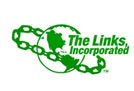 San Jose Chapter			P. O. Box 3691 San Jose, CA 95156April 19, 2018Dear Friend of The Links, Incorporated, San Jose Chapter:The Links, Incorporated, San Jose Chapter, is hosting its 2018 Authors’ Luncheon at the DoubleTree By Hilton Hotel, 20150 Gateway Place, San Jose on Saturday, November 3, 2018. In keeping with this year’s theme “Education, Economic Empowerment…Entrepreneurship” booksellers will be available to sell the books and the Authors will graciously autograph their books.  We will also have a Silent Auction and Raffle.For more than 25 years, the San Jose Chapter of Links, Incorporated has provided financial assistance and volunteer services to community-based organizations serving needy youth and families in the South Bay areas. In 2002, our chapter established the Alice E. Foster Memorial Scholarship Fund for college bound students who are exiting the Santa Clara County Foster Care Program. To date this scholarship fund has assisted a number of deserving students in pursuing post high school academic studies.The Authors’ Luncheon is our only fundraiser.  Proceeds will be used to support and further advance our community service activities in Santa Clara County. We would be honored to have you join our circle of supporters by purchasing advertisement for our 2018 Authors’ Luncheon Souvenir Journal. Enclosed for your convenience, is an Ad Request Form. Ads are due September 1, 2018.  Should you have questions please feel free to contact me at (408) 823-3205. Your committed support will assist us in continuing our community service endeavors. We sincerely hope that you will join us in touching lives and making a difference right here in Santa Clara County. Sincerely,Y. Waldron-RobinsonTracy BowersYvonne Waldron-RobinsonSouvenir Journal ChairTracy BowersPresident